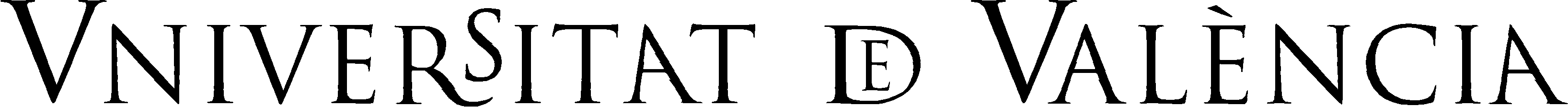 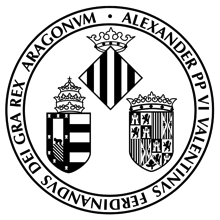 PLAN DE INVESTIGACIÓN (R.D. 99/2011) DATOS DEL/DE LA DOCTORANDO/A Apellidos………………………………………………………………………………………………………………………. Nombre…………………………………………………..    D.N.I.  ………………………………  Teléfono……………………………………correo electrónico…………………………………………………DATOS DEL PLAN DE INVESTICACIÓNPrograma de Doctorado…………………………………………………………………………………………Línea de Investigación…………………………………………………………………………………………………Título del proyecto ……………………………………………………………………………………………………………………………………………….………………………………………………………………………………………………………………………………………………Directores (as) / Codirectores (as):1.- Apellidos y Nombre.........................................................................N.I.F: .................... Departamento/Instituto:............................................  Centro: .........................................2.- Apellidos y Nombre.........................................................................N.I.F: .................... Departamento/Instituto:............................................  Centro: .........................................3.- Apellidos y Nombre.........................................................................N.I.F: .................... Departamento/Instituto:............................................  Centro: .........................................Tutor o tutora1.- Apellidos y Nombre.........................................................................N.I.F: .................... Departamento/Instituto:............................................  Centro: .........................................El Dr/a. ………………………………………………………………………………………………………………………………El Dr/a. ………………………………………………………………………………………………………………………………El Dr/a………………………………………………………………………………………………………………………………..El Dr/a………………………………………………………………………………………………………………………………..como director (a) /codirector (a), tutor(a) del interesado/a, manifesta/n su conformidad con el  proyecto presentadoFirmado:			Firmado:			Firmado:---------------------------------------------------------------------------------------------	Fecha……………………………………………El/La doctorando/a                                Firmado:APROBACIÓN DEL PROYECTOLa Comisión Académica del Programa de Doctoradoreunida en fecha  ………………………………, acuerda aprobar dicho plan de investigación. Visto BuenoEl Coordinador o Coordinadora					       ---------------------------------------------------------------------------------------------	RESUMEN DEL PLAN DE INVESTIGACIÓNApellidos      				Nombre      			NIF      Título provisional del plan de Investigación: El/La (co)director/a 			El/La (co)director/a      El/La (co)director/a       El Tutor/aFirmado:			          Firmado:                           Firmado:                 Firmado: TEMA:       TEMA:       OBJETIVOS:      ES NECESARIO ADJUNTAR LOS OBJETIVOS, METODOLOGIA I BIBLIOGRAFIA BÁSICAOBJETIVOS:      ES NECESARIO ADJUNTAR LOS OBJETIVOS, METODOLOGIA I BIBLIOGRAFIA BÁSICAMETODOLOGIA:      ES NECESARIO ADJUNTAR LOS OBJETIVOS, METODOLOGIA I BIBLIOGRAFIA BÁSICAMETODOLOGIA:      ES NECESARIO ADJUNTAR LOS OBJETIVOS, METODOLOGIA I BIBLIOGRAFIA BÁSICABIBLIOGRAFIA BÁSICA:      ES NECESARIO ADJUNTAR LOS OBJETIVOS, METODOLOGIA I BIBLIOGRAFIA BÁSICAPLANIFICACIÓN TEMPORAL:      ES NECESARIO ADJUNTAR LA PLANIFICACIÓN TEMPORAL, DEBIDAMENTE ESTRUCTURADA DEL PLAN DE INVESTIGACIÓN